 Základní škola a Mateřská škola Brumovice, okres Břeclav, příspěvková organizaceJídelní lístek		Týden	 od:  11.3.2019	do:  15.3.201911. 3. 201912. 3. 201913. 3. 201914. 3. 201915. 3. 2019 Jídlo je určené k okamžité spotřebě.Pitný režim je zajištěný celý den! Denně je k obědu možnost výběru šťávy, vody nebo mléka.Změn jídelníčku vyhrazena.Zodpovídá: vedoucí ŠJ Veronika VeseláVaří: Milena Sedláčková, Martina Stejskalová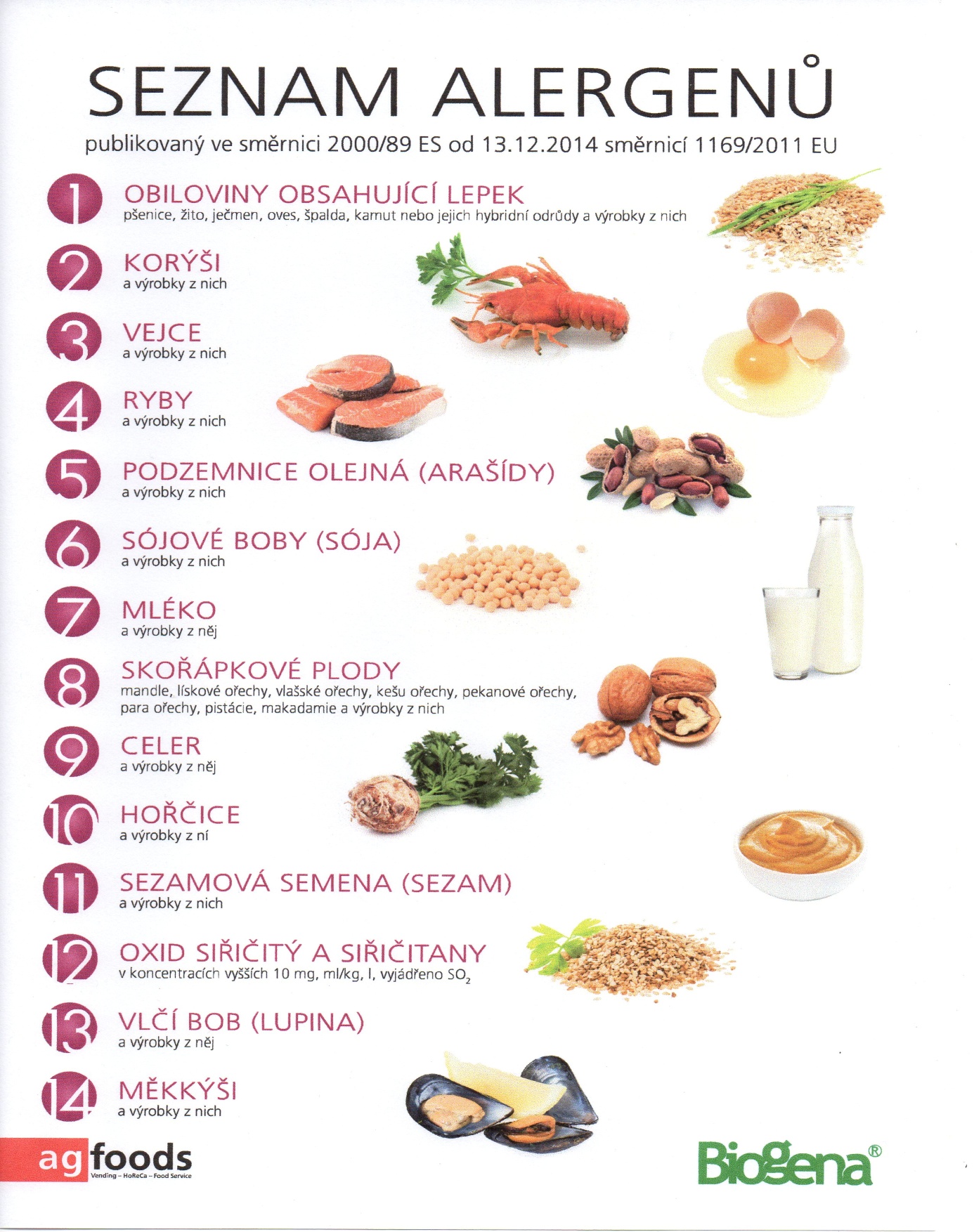 OBILOVINY  OBSAHUJÍCÍ  LEPEK:          1	a)     pšenice					b)     žito					c)     oves					d)     špalda  					e)     kamut Pondělí1a,7Přesnídávkakrupice s kakaem, šťáva1d,9Polévkamrkvová s ovesnými vločkami1ab,6,7,10,11,13Obědguláš, celozrnný chléb, okurek, ZŠ jogurt, šťáva1ab,7,9Svačinachléb žitnopšen. s celerovou pomazánkou, zelenina, šťávaÚterý1ab,7Přesnídávkažitnopšen. chléb se šunkovou pěnou, ovoce, ochucené mléko1a,3,9Polévkakmínová s noky7Obědzeleninové rizoto, šťáva1ac,6,7,11Svačinasezamová bulka se sojovou pomazánkou, zelenina, šťávaStředa1ab,2,71ab,2,7PřesnídávkaPřesnídávkachléb žitnopšen. s krabí pomazánkou, zelenina, šťávachléb žitnopšen. s krabí pomazánkou, zelenina, šťáva1e,91e,9PolévkaPolévkapórkovápórková1ab,3,71ab,3,7ObědObědvepřová roláda, šťouchané brambory s cibulkou, okurky, vodavepřová roláda, šťouchané brambory s cibulkou, okurky, voda1ac,71ac,7SvačinaSvačinaveka s tvarohovým sýrem Almette, ovoce, bílá kávaveka s tvarohovým sýrem Almette, ovoce, bílá kávaČtvrtek1b,3,6,7,10,11,13Přesnídávkacelozrnný chléb, míchaná vejce na cibulce, zelenina, šťáva1ac,7,9Polévkasýrová česnečka s opečeným rohlíkem1a,3,7,10Obědšpanělský ptáček, těstoviny, šťáva1ab,7Svačinachléb žitnopšen. s máslem a strouhanou mrkví, mlékoPátek1ac,7Přesnídávkarohlík s máslem a medem, ovoce, mléko1a,3,9Polévkavývar s drožďovými knedlíčky1a,3,7Obědkuřecí stehno na kari, bramborová kaše, kompot, šťáva1ab,7Svačinachléb žitnopšen. s brokolicovou pomazánkou, zelenina, šťáva